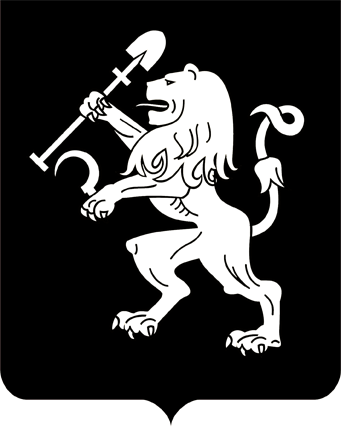 АДМИНИСТРАЦИЯ ГОРОДА КРАСНОЯРСКАПОСТАНОВЛЕНИЕО назначении публичных слушаний по проекту бюджета города на 2020 год и плановый период 2021−2022 годовНа основании статьи 28 Федерального закона от 06.10.2003                      № 131-ФЗ «Об общих принципах организации местного самоуправления в Российской Федерации», решения Красноярского городского               Совета от 20.11.2006 № В-241 «О порядке организации и проведения публичных слушаний по проектам бюджета города и отчета о его                 исполнении», руководствуясь статьями 24-1, 41, 58, 59 Устава города Красноярска, ПОСТАНОВЛЯЮ:Назначить публичные слушания по проекту решения Красноярского городского Совета депутатов «О бюджете города на 2020 год            и плановый период 2021−2022 годов» (далее – проект бюджета города на 2020 год и плановый период 2021−2022 годов).Создать комиссию по проведению публичных слушаний                    по проекту бюджета города на 2020 год и плановый период 2021−                2022 годов (далее – комиссия) в составе согласно приложению.Определить департамент финансов администрации города уполномоченным органом по проведению публичных слушаний по проекту бюджета города на 2020 год и плановый период 2021−2022 годов.Уполномоченному органу по проведению публичных слушаний по проекту бюджета города на 2020 год и плановый период 2021–2022 годов:организовать прием письменных предложений по проекту бюджета города на 2020 год и плановый период 2021−2022 годов, письменных заявлений на участие в публичных слушаниях от жителей города;подготовить информационное сообщение о дате, месте, времени проведения публичных слушаний по проекту бюджета города                      на 2020 год и плановый период 2021−2022 годов;при обращении жителей города разъяснять порядок проведения публичных слушаний по проекту бюджета города на 2020 год и плановый период 2021−2022 годов;направить протокол публичных слушаний в Красноярский городской Совет депутатов, Главе города, членам комиссии в течение трех дней с даты проведения публичных слушаний.Письменные предложения жителей города Красноярска                  по проекту бюджета города на 2020 год и плановый период 2021−               2022 годов, письменные заявления на участие в публичных слушаниях принимаются по адресу: . Красноярск, ул. Карла Маркса, 93, департамент финансов администрации города Красноярска.Прием письменных предложений и заявлений прекращается               в 18 часов 00 минут 29 ноября 2019 года.Департаменту Главы города администрации города обеспечить подготовку проведения публичных слушаний по проекту бюджета             города на 2020 год и плановый период 2021−2022 годов.Департаменту информационной политики администрации             города опубликовать в газете «Городские новости»:проект бюджета города на 2020 год и плановый период 2021−              2022 годов, настоящее постановление в течение пяти рабочих дней           с даты внесения указанного проекта на рассмотрение в Красноярский городской Совет депутатов;информационное сообщение о дате, месте, времени проведения публичных слушаний по проекту бюджета города на 2020 год и плановый период 2021−2022 годов не менее чем за пятнадцать дней до их проведения;протокол публичных слушаний в течение десяти дней с даты проведения публичных слушаний.Департаменту финансов администрации города разместить              на официальном сайте администрации города:проект бюджета города на 2020 год и плановый период 2021−             2022 годов, настоящее постановление в течение пяти рабочих дней               с даты внесения указанного проекта на рассмотрение в Красноярский городской Совет депутатов;информационное сообщение о дате, месте, времени проведения публичных слушаний по проекту бюджета города на 2020 год и плановый период 2021−2022 годов не менее чем за пятнадцать дней до проведения публичных слушаний;протокол публичных слушаний в течение десяти дней с даты проведения публичных слушаний.Постановление вступает в силу со дня его официального опубликования. Контроль за исполнением настоящего постановления оставляю за собой.Глава города							                  С.В. ЕреминПриложениек постановлениюадминистрации городаот ____________ № _________СОСТАВкомиссии по проведению публичных слушаний по проекту бюджета города на 2020 год и плановый период 2021–2022 годов06.11.2019№ 826Логинов В.А.–первый заместитель Главы города, председатель комиссии;Хаснутдинова И.Н.–заместитель Главы города – руководитель департамента финансов, заместитель председателя комиссии;Боброва Н.Л.–заместитель Главы города – руководитель департамента социального развития;  Давыдов А.В.Животов О.Н.Клепиков Г.Я.Павелко П.А.––––первый заместитель Главы города;заместитель Главы города; заместитель председателя постоянной комиссии по бюджету, собственности и экономическому развитию Красноярского городского Совета депутатов (по согласованию);председатель постоянной комиссии по бюджету, собственности и экономическому развитию Красноярского городского Совета     депутатов (по согласованию);Павлович Н.Н.Фирюлина Н.В.––заместитель Главы города – руководитель департамента муниципального имущества                и земельных отношений;  председатель Красноярского городского            Совета депутатов (по согласованию).